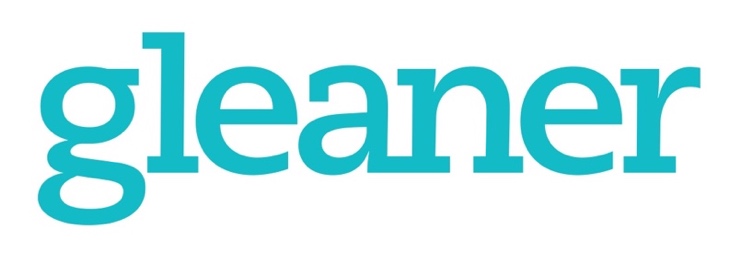 5709 N 20th St, Ridgefield, WA 98642             360.857.7200 • info@nwadventists.com • NWAdventists.com2024 Deadlines – Reaching Across GenerationsDeadline Structure:	Email – Each Monday		Web – Typically First Mondays		Print – Typically Third Mondays
Submit stories to conference correspondents and/or to info@nwadventists.com. Features due one week before Content Deadline.PrintIssueWebContent DeadlineCover FeatureMediumOther FeatureInsertsto PressConfInsertsPerspectiveTarget Mailing DateGenerations to Highlight & NotesJan/Feb 2024Nov. 6, 2023Generations of LightprintIntergenerational MinistryDec. 7, 2022ORLL / KM / NMDec. 20, 2023Silent Gen FebruaryJan. 9, 
2024DiversitywebBlack History MonthMar/AprJan. 16WWU / EducationprintSummer Camps/
Camp Meeting datesFeb. 8, 2023IDLL / KM / NMFeb. 23, 2024Gen Z / Alpha GenAprilFeb. 5EndItNow webSexual Assault Awareness MonthMay/JunMarch 18Unusual Outreach & Digital MediaprintApril 11LL / KM / NMApril 24Millennials / Gen Z JuneMay 6Politics & ChristianitywebPolitical Season / Also Immigrant Heritage / Refugee Awareness  month July/AugMay 20Adventist HealthprintCaring Heart / 
School List Call-outJune 13IDLL / KM / NMJune 26Baby BoomersAugustJuly 8Native MinistrieswebSept/OctJuly 22Women in Pastoral Ministry / NADprintCommunity ServiceAug. 15LL / KM / NMAug. 28Gen X / 
Deaf Awareness MonthOctoberSept. 9Hispanic MinistrieswebNational Hispanic Heritage MonthNov/DecSept. 16Growing Together / EvangelismprintCamporee Follow-Up / 
Year-end givingOct. 10IDLL / KM / NMOct.23Holiday Season / Best stories of the yearDecemberOct. 7StewardshipwebJan/Feb 2025Nov. 4Mission (Focus: TBD)printDec 5LL / KM / NMDec. 18